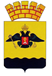 АДМИНИСТРАЦИЯ МУНИЦИПАЛЬНОГО ОБРАЗОВАНИЯ ГОРОД НОВОРОССИЙСКПОСТАНОВЛЕНИЕ_________________						                                    №_____________г. НовороссийскОб утрате силы постановления администрации муниципального образования город Новороссийск от 25 февраля 2016 года № 1471 
«Об утверждении административного регламента предоставления муниципальной услуги: «Регистрация и учет заявлений граждан, нуждающихся в получении садовых, огородных или 
дачных земельных участков»В целях приведения муниципальных правовых актов в соответствие с действующим законодательством, руководствуясь Земельным кодексом Российской Федерации, Федеральным законом от 6 октября 2003 года 
№ 131-ФЗ «Об общих принципах организации местного самоуправления в Российской Федерации», Федеральным законом от 27 июля 2010 года 
№ 210-ФЗ «Об организации предоставления государственных и муниципальных услуг», Федеральным законом № 217-ФЗ от 29 июля 2017 года «О ведении гражданами садоводства и огородничества для собственных нужд и о внесении изменений в отдельные законодательные акты Российской Федерации» и Уставом муниципального образования город Новороссийск, 
п о с т а н о в л я ю:1. Постановление администрации муниципального образования город Новороссийск от 25 февраля 2016 года № 1471 «Об утверждении административного регламента предоставления муниципальной услуги: «Регистрация и учет заявлений граждан, нуждающихся в получении садовых, огородных или дачных земельных участков» признать утратившим силу.2. Отделу информационной политики и средств массовой информации опубликовать настоящее постановление в печатном бюллетене «Вестник муниципального образования город Новороссийск» и разместить на официальном сайте администрации муниципального образования город Новороссийск.3. Контроль за выполнением настоящего постановления возложить на и.о. заместителя главы муниципального образования Морозову Ю.В.4. Постановление вступает в силу со дня его официального опубликования.Главамуниципального образования                          		                   И.А. Дяченко